Extension of the appointment of the Vice Secretary-GeneralDocument prepared by the Secretary-GeneralDisclaimer:  this document does not represent UPOV policies or guidance	The Council, at its thirty-second extraordinary session, held in Geneva on March 27, 2015, extended the appointment of the Vice Secretary-General, Mr. Peter John Button, from December 1, 2015, until November 30, 2018 (see document C(Extr.)/32/9 “Report on the Decisions”, paragraph 7).	In light of the performance of the Vice Secretary-General, after consultation with the President of the Council, and in accordance with past practice, the Secretary-General recommends the extension of the appointment of the Vice Secretary-General until November 30, 2021.  A report on the conclusions of the Consultative Committee, at its ninety-fourth session, to be held in Geneva on October 25, 2017, concerning the above recommendation will be made to the Council, at its fifty-first ordinary session, to be held in Geneva on October 26, 2017 (see document C/51/18 “Report by the President on the work of the ninety-fourth session of the Consultative Committee; adoption of recommendations, if any, prepared by that Committee”).	The Council is invited to extend the appointment of the Vice Secretary-General from December 1, 2018, until November 30, 2021.[End of document]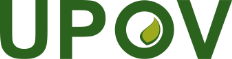 EInternational Union for the Protection of New Varieties of PlantsCouncilFifty-First Ordinary Session
Geneva, October 26, 2017C/51/16Original:  EnglishDate:  July 20, 2017